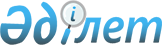 Жамбыл ауылдық округі әкімінің 2008 жылғы 25 маусымдағы № 1 "Көшелер атауын өзгерту туралы" шешіміне өзгеріс енгізу туралыАқтөбе облысы Әйтеке би ауданы Жамбыл ауылдық округінің әкімінің 2017 жылғы 27 наурыздағы № 4 шешімі. Ақтөбе облысының Әділет департаментінде 2017 жылғы 4 сәуірде № 5388 болып тіркелді      Қазақстан Республикасының 2001 жылғы 23 қаңтардағы "Қазақстан Республикасындағы жергілікті мемлекеттік басқару және өзін-өзі басқару туралы" Заңының 35 бабына, Қазақстан Республикасының 2009 жылғы 9 ақпандағы "Қазақстан Республикасының кейбір заңнамалық актілеріне жергілікті мемлекеттік басқару және өзін-өзі басқару мәселелері бойынша өзгерістер мен толықтырулар енгізу туралы" Заңына сәйкес, Жамбыл ауылдық округінің әкімі ШЕШІМ ҚАБЫЛДАДЫ:

      1. Жамбыл ауылдық округі әкімінің қазақ тіліндегі 2008 жылғы 25 маусымдағы № 1 "Көшелер атауын өзгерту туралы" (нормативтік құқықтық актілерді мемлекеттік тіркеу Тізілімінде № 3-2-53 тіркелген, 2008 жылғы 21 тамыздағы аудандық "Жаңалық жаршысы" газетінде жарияланған) шешіміне келесідей өзгеріс енгізілсін:

      қазақ тіліндегі шешімнің кіріспесіндегі "Қазақстан Республикасындағы жергілікті мемлекеттік басқару туралы" сөздері "Қазақстан Республикасындағы жергілікті мемлекеттік басқару және өзін-өзі басқару туралы" сөздерімен ауыстырылсын.

      2. Осы шешім оның алғашқы ресми жарияланған күнінен кейін күнтізбелік он күн өткен соң қолданысқа енгізіледі.


					© 2012. Қазақстан Республикасы Әділет министрлігінің «Қазақстан Республикасының Заңнама және құқықтық ақпарат институты» ШЖҚ РМК
				
      Жамбыл ауылдық

      округінің әкімі

К.Бигалиев
